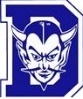      Davis Senior High School Daily Bulletin                                                      Monday, May 1, 2017 THIS DAY IN HISTORY:  1950 - Gwendolyn Brooks became the first African American to win the Pulitzer Prize for her book of poetry called Annie Allen.DAILY EXPRESS MENU:   Grilled Chicken tacos w/Black Bean, Corn and Cilantro Lime Salad Honey BBQ Chicken w/Cajun Fries Chicken Fried Rice BowlATHLETICS: Volleyball Boys Varsity @ Pleasant Grove – 6:00ACADEMICS: REMEMBER AP TESTERS - The AP roster is available for review at the Testing Coordinator desk in the Admin Office if you would like to confirm your AP exams order.  Attention AP Testers!  Monday, May 1 – Morning: Chemistry – South Gym @ 7:30 Environmental Science – Vet’s Memorial @ 7:30 am**Afternoon: Psychology Library West Conference Room @ 11:30. YOU MUST BRING PHOTO ID FOR ENTRY.  NO EXCEPTIONS! OPPORTUNITIES/EVENTS/MISCELLANEOUS: On Friday night, May 5, the DHS Baroque Ensemble will be holding a Cinco de Mayo barbecue fundraiser to benefit their upcoming summer trip to Austria and Italy. Come to the corner of the DHS parking lot by the Brunelle Performing Arts Building between 5:00-7:00pm and enjoy a delicious $12/plate carnitas taco dinner. The Baroque students will even provide music to dine by. For more information or to hear about a pre-purchase drive-through dinner option, contact a Baroque Ensemble student or Kristi Gladding at klglad@pacbell.net.Davis Senior High School Athletics announces online registration.  Say goodbye to the 10 page paper packet! Beginning June 1st, the Athletic Department will be rolling out the new system for the 2017 – 2018 school year.  Athletes in grades 9-12 will submit their sports paperwork via the new online system.  Detailed instructions are available on the DSHS website Athletics page http://dshs.djusd.net/athletics.  Questions? Contact the Athletic Dept. 757-5400 x 125. SENIORS:  Have you received any scholarships not administered by the Career Center, such as scholarships from colleges or outside organizations?  If so, come to the Career Center and sign the “Outside Scholarships” list.  Your scholarship will be announced at Senior Awards Night on Tuesday, May 30 at 6:00 p.m. in the theater.Seniors! Grad Night countdown is here!  Don’t forget to buy your tickets! Tickets are $85 until May 30: http://www.davisgradnight.org/graduates/tickets/ If you have a financial hardship, please contact your school's counseling office to discuss scholarship options to help cover the cost of your ticket. Check out the Grad Night website to see the list of who has already signed up: http://www.davisgradnight.org/updated-ticketed-student-listDavis Kids Klub Recreation Camp at North Davis Elementary school is accepting applications for summer recreation leaders. The job runs from June 12 til August 18th. Please e-mail us at:  daviskidsklub@aol.com or call us :  530-220-4731 if you are interested in applying. DAVIS PARENT UNIVERSITY – Listen, Laugh, Learn! The next DPU lecture will be coming in the Fall of 2017.  In the meantime, you can view all of our past Parent Education presentations at www.davisparentuniversity.com. Recent lectures include: Ron Lieber, author of Opposite o Spoiled and Lisa Damour PhD, author of Untangled. Visit us on FACEBOOK: Davis Parent University. Bike to School Day is May 10, 2017. If you bike, you will be rewarded with a tasty treat among many other prizes. Blackout the Blacktip with no cars in the parking lot on May10!If you are interested in volunteering, the UC Davis We Are Aggie Pride organization is looking for volunteers to help with the upcoming Stride for Aggie Pride 5K run/walk on April 30th.  Volunteers will help with packet pick-up, bag checks, water stations, stage set-up, and takedown and more.  Come to the Career Center for more information.Life of an Athlete presentation: On Tuesday May 16th, at 7:00 pm, internationally recognized human performance expert, John Underwood, will be speaking at Davis Senior High School Brunelle Theatre.  Underwood developed the “Life of an Athlete” program with one goal in mind; educate athletes to live safe and healthy lifestyles to be successful.  His presentation underscores four topics as they pertain to athletics and performance: chemical abuse, recovery, sleep and character.  All DJUSD athletes grades 7-12 and parents are invited to attend. Only 500 seats available. For more information about John Underwood visit:  http://www.lifeofanathlete.us/ATTENTION DHS FOOTBALL PLAYERS and FAMILIES:  Spring Football starts MONDAY, MAY 1. Spring Football practice is for CURRENT 9th, 10th, and 11th graders ONLY (as per CIF Rule). Meet in DHS Team Room @ 4:45. Practice from 5:00-7:00 pm on the DHS Soccer field. Wear shorts & t-shirt and bring football cleats & refillable water bottle. You must have an athletic clearance card from the DHS Athletics Office in order to play. If you have participated in any DHS sport this school year, come by the office to pick up a copy. If you have not participated in sports this school year, you must bring a completed sports physical packet to the Athletics Office to be cleared and receive your clearance card. Questions? Contact Varsity Coach John Wiley at wiley7927@yahoo.com or JV Coach Mike Satre at msatrefb@gmail.comSenior Ball tickets are on sale during lunch, after 5th period, and after 6th period each school day at the finance office window! Tickets are $75 with an ASB card - $80 without. Be sure to buy now because prices will go up and possibly…..sell out! Going to the Ball with a group? Pick-up a table organizer – it makes purchasing tickets much easier! You can have a table with up to 12 people but you do not need a group of 12 to purchase a ticket.GUITAR LESSONS start Wednesday, May 3 from 2:45-3:45 pm in Room L-14.  Mr. Oster will be the teacher.  High school student dance teachers are needed for a 5th and 6th grade lunch dance activity at Pioneer Elementary School. Students will teach simple modern dance and hip hop, and will receive a $300 stipend.  Come to the Career Center for more information.Putah Creek Council offers paid summer internships on Tuesday and Wednesday mornings June 20-August 9.  Participants work in a native plant nursery and learn about habitat restoration, native plant landscaping, nursery management and more.  Interns receive a $575 stipend at the end of the internship.  Come to the Career Center for more information.Applications are due May 2nd for Student Comedy Night coming up on May 18th. Applications are available in N1-A.Sports Physical Clinic will be held on Saturday, June 3 from 8:30 – 11:30 am, Sutter Family Medicine, 2030 Sutter Pl., Suite 200, Davis.  Athletes in grades 7-12 are encouraged to complete their sports physicals this spring for the 2017-2018 school year.  A $20 donation for participation in the clinic will be donated to benefit DHS Athletics.  Bring your Sports Physical Exam form filled out and signed by a parent to participate in the clinic.  Physical forms are available in the DHS Front Office or on the Athletics page of the DHS website, forms folder: https://dshs.djusd.netCLUBS: Does your club need money? ASB club grant applications are now available in N1-A. Application deadline: May 5, 2017.IMPORTANT DATES5/1-5/13	                   AP Testing Schedule (DHS Website)5/2		Bands Senior Concert 7:30 pm Brunelle Theater5/5		Quarter 4 Progress Period ends5/6		Festival of the Arts – Bands Davis Central Park5/11		Drama Soiree – Drama Class 7:00 Brunelle Theater5/13		Senior Ball Sacramento Hyatt Hotel 5/15-5/31    	Graduation 2017 tickets go on sale, Blue Devil Online Store or Finance Office @ lunch5/16		Renaissance Awards 6:00 DHS Library